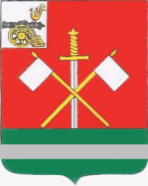 СМОЛЕНСКАЯ ОБЛАСТЬМОНАСТЫРЩИНСКИЙ РАЙОННЫЙ СОВЕТ ДЕПУТАТОВР Е Ш Е Н И Е   от 27 мая 2021 года                                                                                               № 33Об организации летнего отдыха, оздоровления и занятости школьников в период летних каникул на территории муниципального образования «Монастырщинский район» Смоленской области в 2021 годуЗаслушав и обсудив информацию начальника отдела образования Администрации муниципального образования «Монастырщинский район» Смоленской области Романовой Татьяны Ивановны «Об организации летнего отдыха, оздоровления и занятости школьников в период летних каникул на территории муниципального образования «Монастырщинский район» Смоленской области в 2021 году», Монастырщинский районный Совет депутатовРЕШИЛ:Информацию начальника отдела образования Администрации муниципального образования «Монастырщинский район» Смоленской области Романовой Т.И. «Об организации летнего отдыха, оздоровления и занятости школьников в период летних каникул на территории муниципального образования «Монастырщинский район» Смоленской области в 2021 году» принять к сведению (прилагается).Настоящее решение вступает в силу с момента его подписания.Глава муниципального образования                Председатель «Монастырщинский район»                              Монастырщинского районного Смоленской области                                           Совета депутатов    В.Б. Титов			             П.А. СчастливыйПриложениек решению Монастырщинскогорайонного Совета депутатовот 27.05.2021 № 33Об организации летнего отдыха, оздоровления и занятости школьников в период летних каникул на территории муниципального образования «Монастырщинский район» Смоленской области в 2021 году.В целях реализации постановления Администрации муниципального образования «Монастырщинский район» Смоленской области от 01.02.2021 № 0033 «Об организации летнего отдыха, оздоровления и занятости детей и подростков в 2021 году» летний отдых и оздоровление детей планируется провести на базе трех образовательных организаций: МБОУ Монастырщинкая средняя школа имени А.И. Колдунова (50 детей), МОУ Новомихайловская средняя школа (34 ребенка), МБОУ Сычевская школа (19 детей).Стоимость набора продуктов, согласно постановлению Администрации Смоленской области от 09.04.2021 № 229 «Об установлении на 2021 год стоимости набора продуктов питания для детей, проживающих на территории Смоленской области, находящихся в каникулярное время (летнее) в лагерях дневного пребывания, организованных на базе муниципальных образовательных организаций, реализующих общеобразовательные программы начального общего, основного общего, среднего общего образования, и муниципальных организаций дополнительного образования», в лагерях дневного пребывания с двухразовым питанием в 2021 году составила 110 рублей 48 копеек для детей в возрасте от 6 лет 6 месяцев до 10 лет включительно, и для детей в возрасте от 11 до 17 лет включительно в размере 127 рублей 90 копеек. Из областного бюджета выделены субвенции в сумме 256 100 руб.На организацию детского отдыха детей в каникулярное время из местного бюджета выделено 50 тыс. руб.Заключены договоры на акарицидную и дерратизационную обработку.Образовательными организациями были собраны и представлены в Территориальный отдел Федеральной службы по надзору в сфере защиты прав потребителей и благополучия человека по Смоленской области Рославльском, Ершичском Монастырщинском, Хиславичском, Шумячском районах пакеты документов, необходимые для открытия оздоровительных лагерей. Роспотребнадзором не выдано санитарно-эпидемиологическое заключение о готовности детских оздоровительных лагерей с дневным пребыванием детей.Открытие лагерей дневного пребывания детей на базе образовательных организаций планируется с 01.06.2021 г.Отдел образования взаимодействует с сектором социальной защиты населения в Монастырщинском районе при комплектовании групп детей для направления в санатории, санатории-профилактории, санаторно-оздоровительные лагеря круглосуточного действия, расположенные на территории Российской Федерации.